Приложение 2.Муниципальное бюджетное дошкольное образовательное учреждение города Ростова-на-Дону «Детский сад № 33»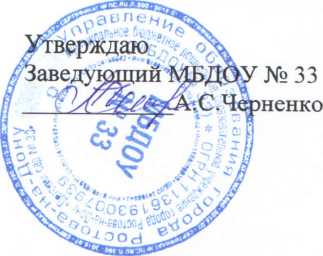 Отчет-самооценка                                              деятельность педагога                                                             в 2018/19 учебном году                                                                                                               ФИОСведения о педагогеРезультаты профессиональной деятельности педагога*Является приложением к циклограммеДолжностьКвалификационная деятельностьСтаж работыСтаж работы в МБДОУВозрастная группа детей№ п/пИндикаторы оценкиСамооценкаКомментарии (значимые проф.достижения, причины неудач)Экспертная оценка1.Ведение документации в соответствии с номенклатурой дел1  2  3  4  51  2  3  4  52.Планирование образовательной работы1  2  3  4  51  2  3  4  53.Построение образовательного процесса, коррекционно-развивающей работы с детьми1  2  3  4  51  2  3  4  54.Образовательная работа в режимных моментах12345123455.Система и качество проведения прогулок12345123456.Создание РППС в соответствии с требованиями ФГОС ДО,реализуемой темой с учетом интересов и потребностей детей12345123457.Выполнение условий для создания социальной ситуации развития детейВыполнение условий для создания социальной ситуации развития детейВыполнение условий для создания социальной ситуации развития детейВыполнение условий для создания социальной ситуации развития детейВыполнение условий для создания социальной ситуации развития детейВыполнение условий для создания социальной ситуации развития детейВыполнение условий для создания социальной ситуации развития детейВыполнение условий для создания социальной ситуации развития детейВыполнение условий для создания социальной ситуации развития детейВыполнение условий для создания социальной ситуации развития детейВыполнение условий для создания социальной ситуации развития детейВыполнение условий для создания социальной ситуации развития детейобеспечение	эмоционального	благополучия	(общение	скаждым ребенком, уважение к его чувствам и потребностям)1234512345поддержка индивидуальности и инициативы детей (предоставление свободного выбора детьми деятельности и участников совместного взаимодействия в деятельности, создание условий для принятия детьми решений, выражения своих чувств, эмоций, демократичная поддержка детскойинициативы и самостоятельности в разных видах деятельности)1234512345установление правил взаимодействия в разных ситуациях (содействие проявлению детьми доброжелательных, позитивных отношений между детьми с учетом принадлежности к национально-культурным, религиозным общностям и социальных слоям и наличием ОВЗ, развитие коммуникативных способностей для разрешения конфликтных ситуаций со сверстниками, умений детейработать в группе сверстников)1234512345построение вариативного развивающего образования, ориентированного на уровень развития ребенка (содействие овладению детьми культурными средствами деятельности, организация видов деятельности, способствующих развитию мышления, речи, общения, воображения и детского творчества, личностного, физического и Х-Э развития детей, поддержка спонтанной игры детей, ее обогащение, обеспечение игрового времени и пространства)1234512345владение	технологиейдиагностики детейпроведенияпедагогической1234512345Обеспечение продвижения в развитии детейОбеспечение продвижения в развитии детейОбеспечение продвижения в развитии детей1234512345взаимодействие с родителями по вопросам образования ребенка,	степень	вовлечения	их	в	образовательнуюдеятельность, реализация совместных проектов,взаимодействие с родителями по вопросам образования ребенка,	степень	вовлечения	их	в	образовательнуюдеятельность, реализация совместных проектов,взаимодействие с родителями по вопросам образования ребенка,	степень	вовлечения	их	в	образовательнуюдеятельность, реализация совместных проектов,12345123458.Создание условий для безопасного пребывания детей вгруппе,	(кабинете,	зале)	и	на	территории, наличие/отсутствие травм детейСоздание условий для безопасного пребывания детей вгруппе,	(кабинете,	зале)	и	на	территории, наличие/отсутствие травм детейСоздание условий для безопасного пребывания детей вгруппе,	(кабинете,	зале)	и	на	территории, наличие/отсутствие травм детей12345123459.Создание	и	реализация	системы	здоровьесберегающей деятельности, формирование у детей	основ здоровогообраза жизниСоздание	и	реализация	системы	здоровьесберегающей деятельности, формирование у детей	основ здоровогообраза жизниСоздание	и	реализация	системы	здоровьесберегающей деятельности, формирование у детей	основ здоровогообраза жизни123451234510.Вклад в решение годовых задачВклад в решение годовых задачВклад в решение годовых задачВклад в решение годовых задачВклад в решение годовых задачВклад в решение годовых задачВклад в решение годовых задачВклад в решение годовых задачВклад в решение годовых задачВклад в решение годовых задачВклад в решение годовых задачВклад в решение годовых задачВклад в решение годовых задачВклад в решение годовых задачКачество подготовки к педсоветам, степень участияКачество подготовки к педсоветам, степень участияКачество подготовки к педсоветам, степень участия1234512345Мотивационный уровень участия в проводимом мастер-классе по технологии использования интеллект картМотивационный уровень участия в проводимом мастер-классе по технологии использования интеллект картМотивационный уровень участия в проводимом мастер-классе по технологии использования интеллект карт1234512345Качество подготовки к неделе педагогического мастерстваКачество подготовки к неделе педагогического мастерстваКачество подготовки к неделе педагогического мастерства1234512345Качество проведения открытого мероприятия с детьми  нанеделе педагогического мастерстваКачество проведения открытого мероприятия с детьми  нанеделе педагогического мастерстваКачество проведения открытого мероприятия с детьми  нанеделе педагогического мастерства1234512345Качество проведения мастер-классов для дошколят в рамкахфестиваля «Театр в Чудо-городе»Качество проведения мастер-классов для дошколят в рамкахфестиваля «Театр в Чудо-городе»Качество проведения мастер-классов для дошколят в рамкахфестиваля «Театр в Чудо-городе»1234512345Результаты конкурса театрального творчества детей своейгруппыРезультаты конкурса театрального творчества детей своейгруппыРезультаты конкурса театрального творчества детей своейгруппы1234512345Качество	оформления	информационного	пространства группы и помещений МБДОУ (буклеты, афиши, атрибутика)для детей и родителейКачество	оформления	информационного	пространства группы и помещений МБДОУ (буклеты, афиши, атрибутика)для детей и родителейКачество	оформления	информационного	пространства группы и помещений МБДОУ (буклеты, афиши, атрибутика)для детей и родителей1234512345Степень участия в проведении Дня открытых дверей для родителейСтепень участия в проведении Дня открытых дверей для родителейСтепень участия в проведении Дня открытых дверей для родителей1234512345Степень участия в анкетировании родителей в процессе проведения фестиваля «Театр в Чудо-городе»Степень участия в анкетировании родителей в процессе проведения фестиваля «Театр в Чудо-городе»1234512345Своевременность и мобильность предоставления конспектов, проектов, отчетов, анкет, протоколов, аналитических     справок,     информаций,	видео ифотоматериалов с проведенных мероприятий в рамках решения годовых задачСвоевременность и мобильность предоставления конспектов, проектов, отчетов, анкет, протоколов, аналитических     справок,     информаций,	видео ифотоматериалов с проведенных мероприятий в рамках решения годовых задач123451234511.Участие в инновационной деятельностиУчастие в инновационной деятельностиУчастие в инновационной деятельностиУчастие в инновационной деятельностиУчастие в инновационной деятельностиУчастие в инновационной деятельностиУчастие в инновационной деятельностиУчастие в инновационной деятельностиУчастие в инновационной деятельностиУчастие в инновационной деятельностиУчастие в инновационной деятельностиУчастие в инновационной деятельностиУчастие в инновационной деятельностиВнедрение современных образовательных технологийВнедрение современных образовательных технологий1234512345Разработка методических продуктовРазработка методических продуктов1234512345Выступления	из	опыта	работы	намероприятиях в МБДОУ и за его пределамиметодических1234512345Наличие публикацийНаличие публикаций1234512345Участие в работе творческих групп, школе педагогическогомастерстваУчастие в работе творческих групп, школе педагогическогомастерства1234512345Наличие и функционирование блога с представлением материалов из опыта своей педагогической деятельностиНаличие и функционирование блога с представлением материалов из опыта своей педагогической деятельности123451234512.Участие в общественной жизни МБДОУУчастие в общественной жизни МБДОУУчастие в общественной жизни МБДОУУчастие в общественной жизни МБДОУУчастие в общественной жизни МБДОУУчастие в общественной жизни МБДОУУчастие в общественной жизни МБДОУУчастие в общественной жизни МБДОУУчастие в общественной жизни МБДОУУчастие в общественной жизни МБДОУУчастие в общественной жизни МБДОУУчастие в общественной жизни МБДОУУчастие в общественной жизни МБДОУПомощь	коллегам,	участвующим	в	профессиональныхконкурсахПомощь	коллегам,	участвующим	в	профессиональныхконкурсах1234512345Работа в составе профкома, Совета МБДОУ, Комиссии поурегулированию споровРабота в составе профкома, Совета МБДОУ, Комиссии поурегулированию споров1234512345Готовность к взаимозаменяемости на период отсутствияколлегГотовность к взаимозаменяемости на период отсутствияколлег1234512345Выполнение поручений администрацииВыполнение поручений администрации1234512345Работа по озеленению и уходу за растительным миром натерритории МБДОУРабота по озеленению и уходу за растительным миром натерритории МБДОУ123451234513.Имеет	ли	место	позитивное	продвижение	в	развитиипрофессионального мастерства и на сколько?1 2 3 4 51 2 3 4 514.На	сколько	вы	ощущаете	себя	успешной	в	своейпедагогической деятельности1 2 3 4 51 2 3 4 515.Как, на Ваш взгляд, оценивают Вашу профессиональную деятельность в 2020/21 учебном годуКак, на Ваш взгляд, оценивают Вашу профессиональную деятельность в 2020/21 учебном годуКак, на Ваш взгляд, оценивают Вашу профессиональную деятельность в 2020/21 учебном годуКак, на Ваш взгляд, оценивают Вашу профессиональную деятельность в 2020/21 учебном годуродители1 2 3 4 51 2 3 4 5коллеги1 2 3 4 51 2 3 4 5администрация1 2 3 4 51 2 3 4 5